Madrid Protocol Concerning the International Registration of MarksChange in the Amounts of the Individual Fee:  TürkiyeThe Government of Türkiye has notified to the Director General of the World Intellectual Property Organization (WIPO) a declaration modifying the amounts of the individual fee payable with respect to Türkiye under Article 8(7) of the Madrid Protocol. Until April 11, 2023, the amounts of the individual fee payable in respect of Türkiye are the following:As from April 12, 2023, the amounts of the individual fee payable in respect of Türkiye will be the following:These new amounts will be payable where Türkiye(a)	is designated in an international application which is received by the Office of origin on or after April 12, 2023;  or(b)	is the subject of a subsequent designation which is received by the Office of the Contracting Party of the holder on or after April 12, 2023, or is filed directly with the International Bureau of WIPO on or after that date;  or(c)	has been designated in an international registration which is renewed on or after April 12, 2023.February 22, 2023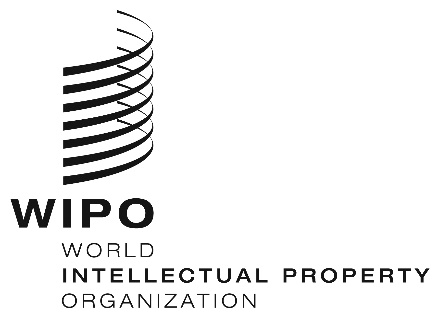 INFORMATION NOTICE NO. 4/2023INFORMATION NOTICE NO. 4/2023INFORMATION NOTICE NO. 4/2023ITEMSITEMSAmounts(in Swiss francs)Application or Subsequent Designation–  for one class of goods or services–  for each additional class275Renewal–  independent of the number of classes27ITEMSITEMSAmounts(in Swiss francs)Application or Subsequent Designation–  for the first class of goods or services–  for the second class of goods or services–  for each additional class373743Renewal–  independent of the number of classesWhere payment is received within the period of grace:–  independent of the number of classes121225